Activité n°1 : problème à résoudre.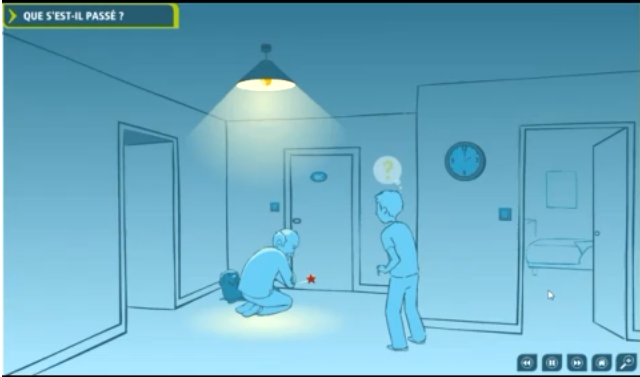 Qu’avez-vous retenu de cette vidéo ?..............................................................................................................................................................................................................................................................................................................................................................................................................................................................................................................................................................................................................................................................................................................................................................................................................................................................................................................................Quelle est selon-vous le problème à résoudre ?...............................................................................................................................................................................................................................................................................................................................................................................................................................................................Comment pouvons-nous résoudre les problèmes de papy ?..............................................................................................................................................................................................................................................................................................................................................................................................................................................................................................................................................................................................................................................................................................................................................................................................................................................................................................................................Conclusion : Formulons ce que sera dans notre cas un bon éclairage................................................................................................................................................................................................................................................................................................................................................................................................................................................................ ...............................................................................................................................................................................................................................................................................................................................................................................................................................................................